PROGRAMA DE PÓS-GRADUAÇÃO EM MANEJO E CONSERVAÇÃO DE ECOSSISTEMAS NATURAIS E AGRÁRIOS (MCENA)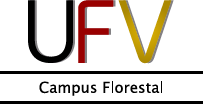 MINISTÉRIO DA EDUCAÇÃOUNIVERSIDADE FEDERAL DE VIÇOSA - CAMPUS FLORESTAL INSTITUTO DE CIÊNCIAS AGRÁRIASINSTITUTO DE CIÊNCIAS BIOLÓGICAS E DA SAÚDECampus UFV – Florestal, MG, Brasil - 35690-000 – Telefone 55 (31) 3602-1173 – E-mail: mcena@ufv.brCampus UFV – Florestal, MG, Brasil - 35690-000 – Telefone 55 (31) 3602-1173 – E-mail: mcena@ufv.brPLANO DE TRABALHOO(a) candidato(a) deverá redigir um plano de trabalho suscinto (máximo de 2500 caracteres, com espaços) sobre o projeto de dissertação que ele(a) pretende desenvolver. Candidato(a):Linha de pesquisa pretendida:          Manejo de Ecossistemas                                                               Conservação da BiodiversidadeOrientador(a) potencial: Título:Justificativa:Objetivos:Hipóteses:Métodos:Resultados esperados: